Campagne contre la faim - Financement agricole Canada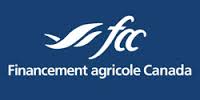 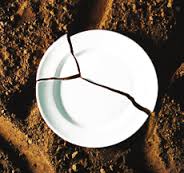 WOW! Un gros merci aux parents et aux élèves qui ont contribué à notre collecte de denrées non périssables. Grâce à vous, encore cette année, notre cueillette fut un succès! Nous avons amassé plus de 410lb ce qui équivalent à 410 repas. Le tout fût remis à la Banque Alimentaire de Grand-Sault pour venir en aide aux familles de notre communauté! Campagne contre la faim - Financement agricole CanadaWOW! Un gros merci aux parents et aux élèves qui ont contribué à notre collecte de denrées non périssables. Grâce à vous, encore cette année, notre cueillette fut un succès! Nous avons amassé plus de 410lb ce qui équivalent à 410 repas. Le tout fût remis à la Banque Alimentaire de Grand-Sault pour venir en aide aux familles de notre communauté! Campagne contre la faim - Financement agricole CanadaWOW! Un gros merci aux parents et aux élèves qui ont contribué à notre collecte de denrées non périssables. Grâce à vous, encore cette année, notre cueillette fut un succès! Nous avons amassé plus de 410lb ce qui équivalent à 410 repas. Le tout fût remis à la Banque Alimentaire de Grand-Sault pour venir en aide aux familles de notre communauté! Campagne contre la faim - Financement agricole CanadaWOW! Un gros merci aux parents et aux élèves qui ont contribué à notre collecte de denrées non périssables. Grâce à vous, encore cette année, notre cueillette fut un succès! Nous avons amassé plus de 410lb ce qui équivalent à 410 repas. Le tout fût remis à la Banque Alimentaire de Grand-Sault pour venir en aide aux familles de notre communauté! 